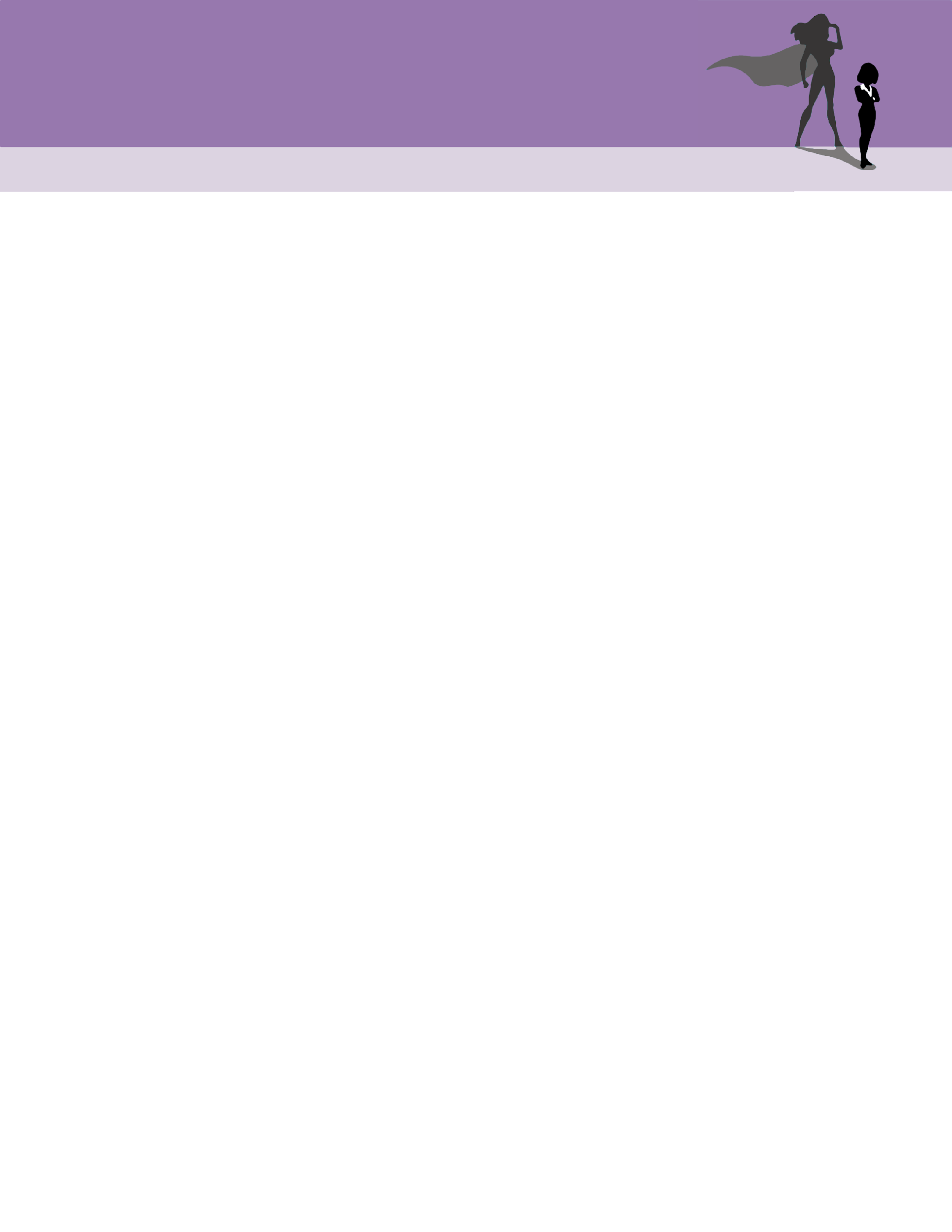            Sample Letter for a FriendHi [friend’s name],I wanted to share something that I think you’ll enjoy.Together women can be stronger, do more, and change our world for the better. I have found this to be true in the Women Leadership Power Community.Each month, we gather with other successful women change leaders, strategists, and influencers in a curated environment to spark meaningful conversations that positively impact us both personally and professionally.I think you’ll enjoy and benefit from this invitation-only Master Class & Mastermind. Of course, the other women would benefit by having you join us as well.This month our topic is:HOW TO EXPAND TIME THROUGH FEMININE LEADERSHIP: With special guest Dr. Nanilea Diamond, Spinal Network Practitioner, Creator of Feminine Blueprint, and Hula Dancer. 

Being a woman in leadership we often feel like there is a pressure cooker around our schedules which can lead to stress. When we are clear about who we are, the value we bring, and the outcome we are wanting (regardless of how we get there) we often experience time falling into place. 

Join us and together we will discuss how you can expand time while standing more fully in your leadership as a woman.           Will you be my guest for our October 4th event? We meet from 8:30 am – 10:30 am EST online via Zoom to collaborate with one another. This is a very interactive and meaningful business meeting and I think you’ll get a lot of value from the women in the group. You can sign up for free at https://www.womenleadershippower.com/ and use my coupon code [FIRST NAME, FIRST INITIAL OF LAST NAME] and save $297 and invest $0.00. Please let me know if you can make it. I would love to see you there![YOUR NAME]PS: We typically sell out, so if you’re interested in joining us, sign up here right away!